HARMONOGRAM ZAJĘĆ (na III kwartał)Miejsce realizacji projektu „Nasza szansa” finansowanego ze środków PEFRON, nr umowy ZZO/000192/09/DSpecjalny Ośrodek Szkolno – Wychowawczy im. Kornela Makuszyńskiego36-054 Mrowla 79cDrugi okres projektu realizowany jest od 03.01.2022 do dnia 31.03.2022.Miesiące oraz tygodnie realizowania terapii: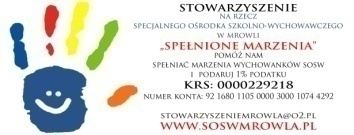 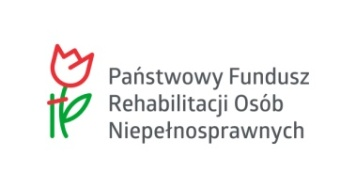 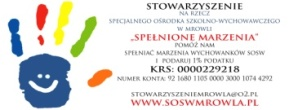 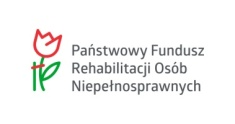 TYGODNIESTYCZEŃLUTYMARZECI/IV– konsultacje indywidualne oraz zespół wolontarystyczny, terapie specjalistyczneOd 24.01 do 28.01 i 31.01Od 01.02 do 18.02 oraz 28.02Od 1.03 do 4.03 oraz 28,29, 30, 31.03 II – terapie specjalistyczne od 03.01 do 07.01od 11.10 do 15.10od 08.11 do 12.11III – terapie specjalistyczneod 10.10 do 14.01od 18.10 do 22.10od 15.11 do 19.11IV – terapie specjalistyczneod 17.01 do 21.01od 25.10 do 29od 22.11 do 26.11Godziny w ramach terapii specjalistycznych oraz konsultacji przewidziane na okres 14.02 – 25.02 odbywać się będą w okresie od 03.01.2022 do 11.02.2022 Godziny w ramach terapii specjalistycznych oraz konsultacji przewidziane na okres 14.02 – 25.02 odbywać się będą w okresie od 03.01.2022 do 11.02.2022 Godziny w ramach terapii specjalistycznych oraz konsultacji przewidziane na okres 14.02 – 25.02 odbywać się będą w okresie od 03.01.2022 do 11.02.2022 Godziny w ramach terapii specjalistycznych oraz konsultacji przewidziane na okres 14.02 – 25.02 odbywać się będą w okresie od 03.01.2022 do 11.02.2022 TERAPIETERAPEUCIPONIEDZIAŁEKWTOREKŚRODACZWARTEKPIĄTEK1.Terapia rękimgr Małgorzata Krućko14.00 – 16.0014.00 – 16.002.Metoda ruchu rozwijającego 
W. Sherbornemgr Agata Bąk mgr Agnieszka Serafin14.00 – 16.003.Muzykoterapiamgr Krzysztof Dunin - Mugler14.05 – 15.0513.15 – 14.153.Muzykoterapiamgr Bogdan Rygiel15.00 – 17.004.Alternatywne formy komunikacyjne AACmgr Małgorzata Delmanowicz13.30– 14.3013.00 – 14.00 5.Terapia logopedycznamgr Dorota Mazur14.00 – 15.008.30 – 9.0013.15 – 13.455.Terapia logopedycznamgr Renata Kloc8.00 – 9.008.00 – 9.0014.00 – 15.006.Terapia logorytmicznamgr Dorota Mazur, mgr Jadwiga Wojnar - Górska15.00 – 17.007.Terapia dzieci z autyzmemmgr Jadwiga Ruszała  14.30 – 15.0013.15 – 14.458.Rehabilitacjamgr Agata Goska13.30 – 14.308.00 – 9.009.Terapia rozwijająca aktywność sportowąmgr Arnold Różański14.05 – 15.0514.05 – 15.059.Terapia rozwijająca aktywność sportowąmgr Marcin Surowiec 14.05 – 15.0515.00 – 16.0010.Terapia polisensorycznamgr Iwona Wojtak 14.00 – 15.0010.Terapia polisensorycznamgr Ilona Lis 13.00 – 14.008.00 – 9.0011.Terapia zajęciowamgr Beata Bobra    15.00 – 17.0011.Terapia zajęciowamgr Anna Lis 13.15 – 15.1512.Indywidualna praca terapeutyczno – rewalidacyjnamgr Anna Lis 15.15 – 16.1514.00- 15.0012.Indywidualna praca terapeutyczno – rewalidacyjnamgr Anna Różańska  13.15 – 15.1513.Terapia pedagogicznamgr Katarzyna Welc17.00 – 18.008.00 – 9.0013.Terapia pedagogicznamgr Elżbieta Świder  14.00 – 16.0014.Terapia kognitywnamgr Iwona Wojtak 16.00 – 18.0015.Terapia sensoplastycznamgr Agnieszka Łoza - Woźniak 13.15 – 15.1516.Choreoterapiamgr  Joanna Porada7.30 – 8.307.30 – 8.3017.Arteterapiamgr Beata Bobra14.55 – 16.5518.Terapia z wykorzystaniem technologii komputerowejmgr Wanda Marek 14.10 – 15.107.00 – 8.0013.15 – 14.157.30 – 8.3019.Terapia technikami relaksacyjnymimgr  Anna Nalepa15.00 – 17.0022.Konsultacje indywidualnemgr Renata KlocKonsultacje logopedyczne15.00 – 16.00mgr Elżbieta ŚwiderKonsultacja pedagogiczna15.00 – 16.00mgr Katarzyna WelcKonsultacja pedagogiczna16.00 – 17.00mgr  Magdalena Żuchowska – KąkolKonsultacje psychologiczne16.00 – 17.00mgr Dorota MazurKonsultacje logopedyczne13.45. – 14.45 23. Zespół wolontarystyczny03 stycznia 2022od 8.00 do 8.3031 stycznia 2021 od 8.00 do 8.301 lutego 2022 od 8.00 do 8.3028 lutego 2022od 8.00 do 8.301 marca 2022 od 8.00 do 8.3031 marca 2022od 8.00 do 8.30